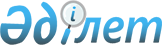 О некоторых мерах по реализации Рамочной конвенции по защите морской среды Каспийского моря от 4 ноября 2003 годаПостановление Правительства Республики Казахстан от 28 августа 2007 года N 749

      В целях реализации  Рамочной конвенции  по защите морской среды Каспийского моря от 4 ноября 2003 года (далее - Конвенция), ратифицированной Законом Республики Казахстан от 13 декабря 2005 года, Правительство Республики Казахстан  ПОСТАНОВЛЯЕТ : 

      1. Определить Министерство охраны окружающей среды Республики Казахстан национальным органом, координирующим выполнение положений Конвенции на территории Республики Казахстан. 

      2. Министерству иностранных дел Республики Казахстан уведомить в установленном порядке Секретариат Конвенции о принятом решении. 

      3. Настоящее постановление вводится в действие со дня подписания.        Премьер-Министр 

    Республики Казахстан 
					© 2012. РГП на ПХВ «Институт законодательства и правовой информации Республики Казахстан» Министерства юстиции Республики Казахстан
				